Publicado en Madrid el 12/01/2021 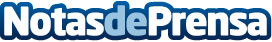 2021, el año más importante para los idiomas por la apuesta por la internacionalización, según HexagoneLas medidas sanitarias de seguridad impuestas por la crisis generada por la pandemia han afectado directamente a los departamentos de RRHH de las empresas españolas que vieron congeladas las estrategias de formación entre el 89% de los trabajadores durante el pasado 2020Datos de contacto:Hexagone605065567Nota de prensa publicada en: https://www.notasdeprensa.es/2021-el-ano-mas-importante-para-los-idiomas Categorias: Nacional Idiomas Marketing Recursos humanos http://www.notasdeprensa.es